Day Four Week of June 22nd 20203rd Class Ms HughesFor additional support see https://padlet.com/thirdclassmshughes/7nelhuv6lglw4ti6English (My Read at Home and Get Set are available online see webpage)My Spelling Workbook  pg 72 Unit 18 Today’s spellings: uniform-there (LCWC) Write spelling 3 times.Write 4 sentences with each spelling word.Answer Q9 Word Search remaining 16 words pg 73 My Spelling WorkbookOptional Q10 Additional ActivitiesMy Read at home- Read the next page and answer questions orally.Library Book- Read your library book or listen to a story on www.storylineonline.net/library/ or Elevenses with David WalliamsMaths (Planet Maths available online see webpage)Mental Maths Book- Week 38 pg 110-112 complete Thursday Complete Thursday for the next week that you are on. Some people are on different weeks. Complete any remaining weeks during the holidays if you can.Warm Up- Word Problem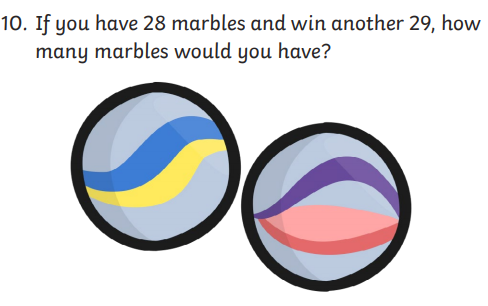 Summer Multiplication Activity Booklet Complete page 4 Lemon or Lime?Solve the multiplications firstIf the answer is even colour it yellow and if the answer is odd colour it green.How do you know if a number is odd or even?Remember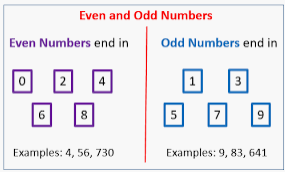 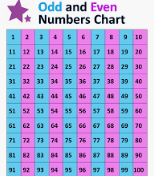 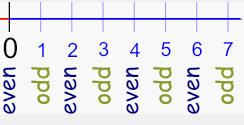 GaeilgeTéama: An Samhradh (Summer) Déan 10 as 10  https://rtejr.rte.ie/10at10/ as gaeilgeUsing Monday’s foclóir An SamhradhDraw a grid with 9 boxes. Choose any 9 words you like and put one word in each box. Play bingo!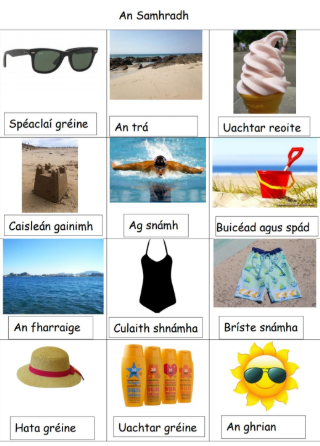 ArtPopsicle ArtDesign and colour a popsicle you’d like to eat. Think about what flavours you like and what colour they might be.Here is some inspiration. Enjoy!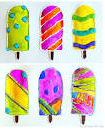 Optional ChoiceboardChoose a different activity to do each day.Well done for all your hard work!Have a great weekend!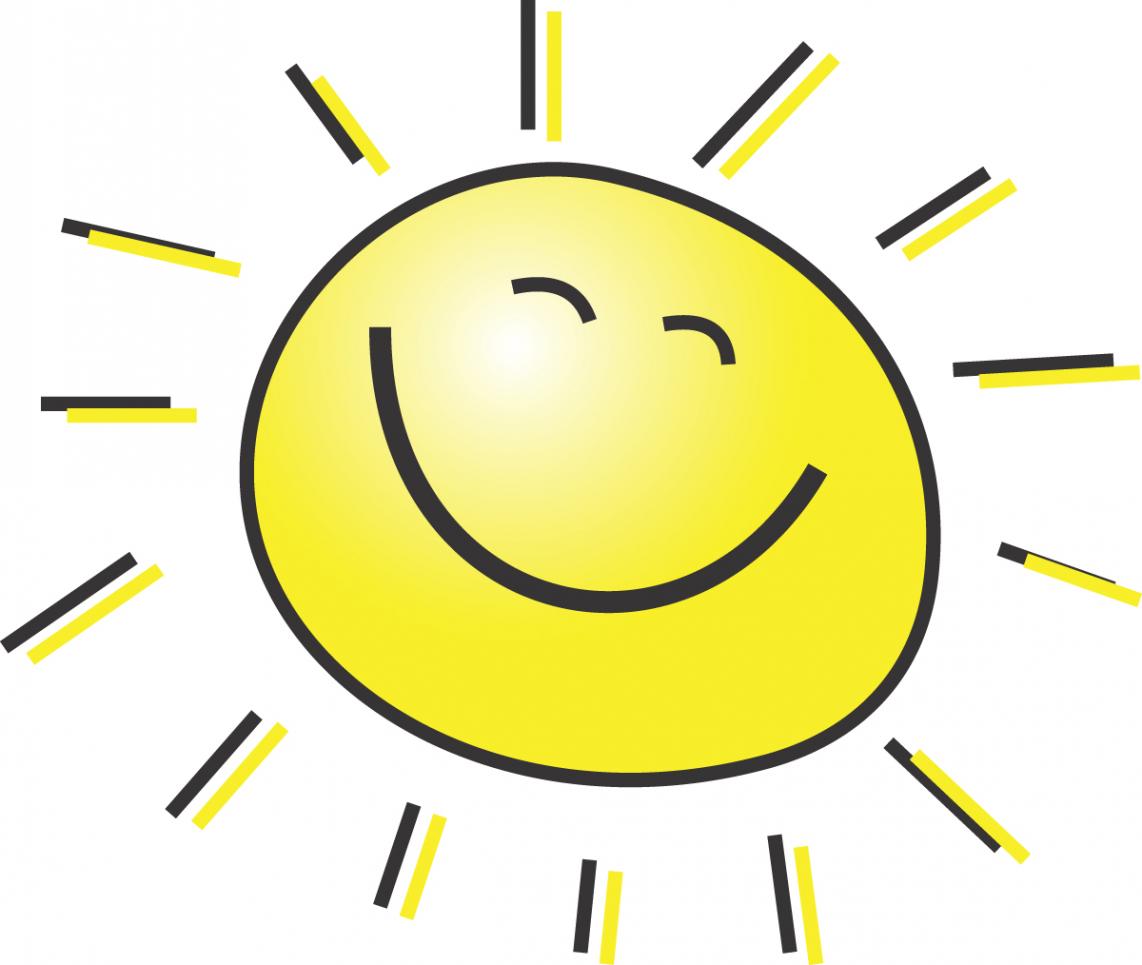 